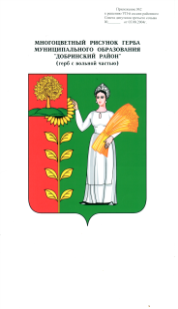 П О С Т А Н О В Л Е Н И ЕАДМИНИСТРАЦИИ СЕЛЬСКОГО ПОСЕЛЕНИЯНИЖНЕМАТРЕНСКИЙ СЕЛЬСОВЕТДобринского муниципального района Липецкой области24.02.2021г.                               с.Нижняя Матренка                             №  12О мерах по обеспечению безопасности людей                                                                на водных объектах в весенний период 2021года      В целях обеспечения безопасности людей, охраны их жизни и здоровья на водных объектах в период ледостава, руководствуясь Федеральным законом № 131-ФЗ от 06.10.2003 г. «Об общих принципах организации местного самоуправления в Российской Федерации», Постановлением Липецкого областного Совета депутатов от 21.06.2007 г. № 305-пс «О Правилах охраны жизни людей на водных объектах Липецкой области», Уставом сельского поселения Нижнематренский сельсовет, администрация сельского поселения Нижнематренский сельсоветПОСТАНОВЛЯЕТ:1. Утвердить план мероприятий по обеспечению безопасности на водных объектах в весенний период 2021 года (приложение1).2. Провести заседание комиссии по предупреждению и ликвидации чрезвычайных ситуаций и обеспечению пожарной безопасности, по вопросу обеспечения безопасности людей на водных объектах, охране их жизни и здоровья в весенний период 2021 года.2.1.Разместить аншлаги с информацией о запрете выхода в опасных местах людей на лед.2.2.Регулярно проводить уточнение мест массового пребывания любителей для подледного лова рыбы на водоемах и состояния ледового покрова.3. Запретить повсеместно выход людей на лед водоемов, при условиях:- толщина льда - менее 10 см;-  наличие слома припая льда (примерзший к берегу неподвижный лед), отрывов льда, отжимов льда от берега;- температура воздуха - выше 0 градусов, продолжительностью более 1 суток при критической (10 сантиметров) толщине льда;- при интенсивном таянии снега;- видимость - менее 500 метров;- наличие метели.4.Обнародовать настоящее постановление в сети интернет «Интернет» на сайте сельского поселения.5. Контроль за исполнением настоящего постановления возложить на главу администрации сельского поселения Нижнематренский сельсовет В.В.БатышкинаГлава сельского поселенияНижнематренский сельсовет                                               В.В. Батышкин                   Приложениек постановлению администрации                                                                                                         сельского поселения                                                                                                           Нижнематренский сельсовет № 12 от 24.02.2021г.ПЛАНмероприятий по обеспечению безопасности людей на водных объектах в весенний  период 2021 годовN* п/пНаименование мероприятийДата выполненияОтветственные за выполнениеIРассмотреть на заседании комиссии по чрезвычайным ситуациям и пожарной безопасности вопрос « О мерах по обеспечению безопасности людей на водных объектах в весенний период 2021г.»до 28.02.2020Председатель комиссии ГО и ЧС2Организовать в образовательных учреждениях сельского поселения мероприятия, в рамках месячника безопасности на водных объектах, проведение занятий и разъяснительную работу с учащимися об опасности выхода на тонкий лед и правилах поведения на льду.в период ледоставаЗам.директора по учебной части МБОУ СШ с.Нижняя Матренка- Подолина В.Н.;воспитатель ГДО Семенова У.С. 3В рамках месячника безопасности на водных объектах изготовить и выставить в местах несанкционированныхледовых переходов (переправ) запрещающие аншлаги с информацией: «Проход (переезд) по льду запрещен», в местах массовой рыбной ловли - «Осторожно! Тонкийлед».до 1 мартаГлава администрации сельского поселения4Распространение памяток жителям по правилам поведения на льду и обеспечению безопасности на водных    объектах   в весенний периодв период ледоставаСпециалист по ГО и ЧС